1.Sondag 15 Augustus 2021Psalm 23: 5-6Afrikanse Ou Vertaling:Vers 5:  U berei die tafel voor my aangesig teenoor my teënstanders; U maak my hoof vet met olie; my beker loop oor.Verse 6: Net goedheid en guns sal my volg al die dae van my lewe; en ek sal in die huis van die HERE bly in lengte van dae.Afrikanse Nuwe Vertaling:Vers 5: U laat my by ‘n feesmaal aansit, terwyl my teënstanders moet toekyk. U ontvang my soos ‘n eregas, ek word oorlaai met hartlikheid.Vers 6: U goedheid en liefde sal my lewe lank by my bly en ek sal tuis wees in die huis van die HERE tot in engte van dae.2.Nuwe Lewende Vertaling.Vers 5: U berei vir my ‘n feesmaal voor die oë van al my vyande. U verwelkom my as ‘n eregas deur my kop te salf met olie en my beker vol te maak met seëninge.Vers 6: U goedheid en trou vergesel my al die dae van my lewe; en ek sal bly in die huis van die HERE so lank as wat ek lewe.2020 Vertaling:Vers 5: U dek vir my ‘n tafel voor die oë van my teënstanders. U verfris my kop met olie; my beker loop oor.Vers 6: Net goedheid en troue liefde sal my volg al die dae van my lewe, en ek sal terugkeer na die huis van die HERE tot in lengte van dae.PREEK.Party van ons het Psalm 23 se woorde sommer baie gou, al in ons kleuterdae, uit ons kop leer opsê………3.Die gevaar van hierdie oorbekendheid, is dat mens nie meer stilstaan en kennis neem van dit wat die Woord van God vir ons wil deurgee  nie.MAAR… aan die anderkant:DIT BLY BEKENDE EN BELANGRIKE WOORDE!Gewoonlik lees ons net die gedeelte wat handel oor die HERE is my HerderMaar as mens hier aan die einde van die Psalm in vers 5-6 kom, raak dit ingewikkeld.Die digter het nie vergeet wat hy reeds in hierdie psalm geskryf het nie.Maar met ander beelde verduidelik hy steeds die groot waarheid wat ter sprake was met die beeld van die Herder.Die digter bevestig net verder dat ek en julle die HERE kan vertrou.Een skrywer sê dat dit lyk of hierdie vers 5  aan ‘n oorlogsituasie dink waar daar na die 4.veldslag ‘n fees gevier word om die oorwinning te vier.Die Gasheer is die HERE, die God van die verbond.Hy berei die fees voor.Dis eintlik die HERE se teenwoordigheid wat die eregaste toelaat.Met ander woorde: as dit nie vir God se genade was nie, was ons nie, waar ons vandag is nie…..Ek en julle moet besef dat ons kan deel in God se genadige, sorg en voorsiening tot in ewigheid…….MAAR!!!!!Onthou wat Paulus in Romeine 3:23 geskryf het:”Almal het gesondig en het nie deel aan die heerlikheid van God nie, maar hulle (met ander woorde die “almal” wat gesondig het sluit my en jou in) word sonder dat hulle dit verdien, op grond van Sy genade 5.vrygespreek vanwee die verlossing deur Jesus Christus.”Jesus het vir ons hierdie genade op genade gegee.Die digter van hierdie bekende Psalm sê dat die gasheer, met ander woorde, die HERE, die gaste salf met olie, sodat hulle die fees kan geniet.Daar is nog ‘n saak waarna ons moet kyk.Eintlik het ons al gesien wanneer die fees is, maar ek wil na vers 6 gaan luister.Hoor wat die digter hier geskryf het:“U goedheid en liefde sal lewe lank by my bly en ek sal tuis wees in die huis van die HERE tot in lengte van dae”.Hierdie woorde wil ons laat verstaan dat dit ‘n fees is wat my lewe lank gaan duur…..Die digter wil eintlik die gedagte deurgee dat hierdie fees van die Gasheer oor die dood heen strek.6.Kom ek sê dit in ander woorde: Die ewige lewe is ‘n lewe wat nie ophou as ek sterf nie, want die digter praat daarvan dat hy tuis sal wees in die huis van die HERE tot in lengte van dae.Daar is nog ‘n saak wat ek wil uitlig en kom ons luister weer na die woorde: “U laat my by ‘n feesmaal aansit, terwyl my teënstanders moet toekyk.”Die vyande wat ons as Christene mee te doene kry, is geensins betrokke by hierdie feesmaal  nie.Tussen hakkies, dis nou nog genade tyd.Ek en jy moet mense uitnooi om Jesus Christus as hulle HERE en VERLOSSER aan te neem, terwyl daar nog genade – tyd is….anders gaan hulle die Fees mis.Die digter gaan voort en sê: “U ontvang my soos ‘n eregas, ek word oorlaai met hartlikheid.”7.Natuurlik mag ek geensins uit die oog verloor dat dit gaan oor ‘n lewe saam met die HERE nie.My daaglikse lewe moet geleef word met hierdie gedagte: God is met my…..Die digter het mos in vers 4 gesê: “Selfs al gaan ek deur donker dieptes, ek sal nie bang wees nie, want U is by my.”Dit is belangrike gedagtes……Ons moet dus oral na manière soek om onsself deurentyd van hierdie groot waarhede bewus te hou.Hierdie Psalm is steeds deel van God se Woord aan ons elkeen.Luister wat sê die laaste twee versies:Vers 5: U laat my by ‘n feesmaal aansit, terwyl my teënstanders moet toekyk, U ontvang my soos ‘n eregas, ek word oorlaai met hartlikheid.8.Vers 6: U goedheid en liefde sal lewe lank by my bly en ek sal tuis wees in die huis van die HERE tot in lengte van dae.IS JY GEREED VIR DIE FEESMAAL?Eintlik moet die vreugde en blydskap meer in ons gesigte en lewens uitgedruk word.Kom ek sluit met die vraag: Moet ons nie meer kere in ons daaglikse lewe vir die goeie Herder dankie sê vir wat Hy vir ons doen en gee en laat geniet nie?Kom ons verander ons leefwyse om die HERDER te loof en te prys.AMEN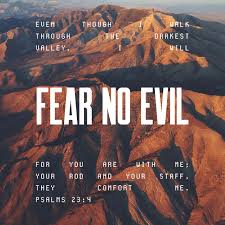 Ds Hennie MaréSel: 082 492 1353Epos: hjmare@gmail.comPreek 15 Augustus 2021 Psalm 23: 5 - 6Die HERE is my HERDER.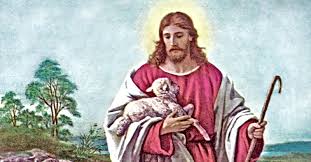 